Frederick County Extension PersonnelMark Sutphin			Extension Agent, Ag/HorticultureSpring Vasey			Extension Agent, 4-H Youth DevelopmentJoanne Royalty			Program Associate Consumer Horticulture/Invasive SpeciesKim Costa			Faamily Nutrition Program Assistant Marsha Wright		Unit Administrative Assistant		4-H TechnicianJennifer Fost			4-H Secretary/Receptionist 4-H MEMBERSHIP POLICYCloverbud 4-H Members			5-8 years oldJunior 4-H Members				9-11 years oldIntermediate 4-H Members			12-13 years oldSenior 4-H Members				14-18 years oldFor each of the age categories, youth must turn the entry age during the 4-H year, which is October 1 to September 30.  That is, youth who turn 5,9,12, and 14 between October 1 and September 30 of the current year may participate in these respective categories.Eligibility for 4-H membership terminates on December 31 of the year the member has their 19th birthday.4-HThe Frederick County 4-H Program is an Educational Division of Virginia Cooperative Extension.  Youth from ages 5 through 18 are provided opportunities to realize their full potential in many areas.  Activities involving citizenship, community service, leadership and achievement are stressed in the 4-H programs.  Youth ages 5-8 are eligible for membership in Cloverbuds, a non-competitive area of the organization.Volunteer community leaders are the heart of 4-H as they work closely with Extension Staff to provide a well-rounded educational experience for youth.There are 16 clubs in Frederick County involving over 250 youth and adult leaders.  Hundreds more are involved in school programs in Frederick County.  The community clubs meet in homes, churches, and community centers.  Contact the Frederick County Extension Office at 665-5699 for the club nearest you!All Star/Honor Club					Dennis BagnellApples N’ Bits	Horse & Service			Kristin TesdallApple Pie Ridge Cloverbuds				Marietta Walls  Civil War Investigators				Bob MeadowsEggs & Ears						Sierra Rudolph, Ashely FahnestockEggs & Ears Cloverbuds				Sierra Rudolph, Ashley FahnestockGolden Horseshoe					Rose McDonald & Faye Strickler Gore Spirits						Aneta SwisherGore Cloverbuds					Aneta SwisherHoof Hearted						Lacee DienstHoof Hearted Cloverbuds				Emily RitterLivestock Club					Kwendra KernsRound Hill						Susan Lynch & Sherry WhittShooting Education					Mark McDonaldSoaring Arrows Cloverbud				Amy UllandSoaring Arrows					Amy Ulland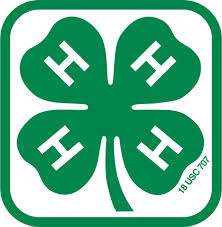 